Приказ № 304-0 от «27»_08 2021г.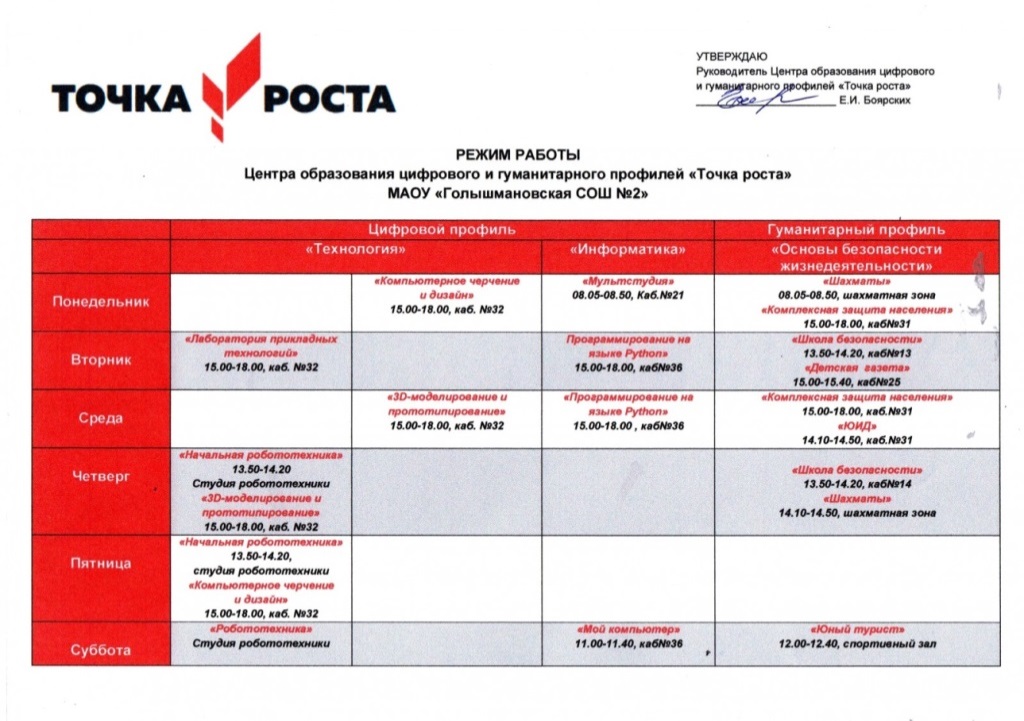 Расписание занятий по дополнительным общеразвивающим программам и внеурочной деятельностиЦентра образования и гуманитарного профилей «Точка роста»  НРМОБУ «Чеускинская СОШ»Цифровой профильЦифровой профильЦифровой профильГуманитарный профиль«Технология»Кабинет проектной деятельности«Технология»Кабинет проектной деятельности«Информатика»Кабинет формирования цифровых и гуманитарных компетенций«Основы безопасности жизнидеятельности»Шахматная зонаПонедельник15.30-16.15(ИЗ)(Огорелкова А.В.)Вторник Робототехника15.00-15.45 (5 класс)(Видякина М.А.) Юный фотограф16.00-16.45(5-7 классы)(Заляева А.Р.)12.20-13.00 (1 кл.)14.10-14.55 (3 кл.)(Огорелкова А.В.)«Шахматы в школе»15.15-16.00 (6 кл.)(Огорелкова А.В.)Среда Лего-конструирование15.00-15.4516.00-16.45(2-3 классы)(Видякина М.А.)«Детское TV» 16.00-16.45(6 кл.)  (Коробейников А.С.)15.40-16.2516.35-17.20(Разуваева Т.А.)«Шахматы в школе»15.15-16.00 (5 кл.)(Огорелкова А.В.)ЧетвергРобототехника17.00-17.45 (4 класс)(Видякина М.А.)«Детское TV» 15.50-16.35(7 кл.)(Коробейников А.С.)14.00-14.45 (2 класс)(Огорелкова А.В.)Пятница13.00-13.45 (4)(Огорелкова А.В.)15.30-16.15(Разуваева Т.А.)